 FINALS PROCEDURE-  2018 .. LET EM PLAY – PAY ALL MAJORS, TAKE CONTROL.Appointments given out on Thurs Nite at 6.45pm. Ground Passes to be Collected Then- if unable to attend make arrangements.       1st-2nd_ and 3rd ,19s. Div Grand finals-Wed Nite Presentation Nite 12TH SeptemberAppts will be on Schedula Thurs 8.00pm Please Confirm no later than                                           10.00 am     Friday to confirm. If you are injured or an emerg occurs please contact you coach immediately.Check your appointment- Times- Day- Venue.  Sunday Finals alsoTraining will be Tuesday and Thursday Nights inc Thurs 13th-Tues 18th                                                                                                                          6-6.45pmShort meeting on Thurs to re asses previous weeks performance-Appt’s.Feedback to be given thru finals from coaches after game if  asked.Availability for Appt must be locked in previous Thurs Nite to Game- seek out your coach. Text or call Just posting on Schedula is not good enough.Arrival at your game and check in with Match day Umpire Official prior to game45 mins prior for Thirds and 19’s. - 60 mins prior to Reserves and Seniors.Presentation is important: Black slacks, Black Dress shoes -Track suit top and polo preferable .Game uniform to be clean , white shoes and boots (green or light grey acceptable) sweatbands compulsory and NO SKINS Showing….Ensure we come on and off the ground as a TeamAt half time and after the game we leave the field regardless of situations.Please ask Friends,  Fellow Umpires, and family not to attend the Umpires Room until 15 mins after your game  and also not to approach your huddle at the breaks- only officials and Umpires for the next game are allowed near the centre.Field Umpires to attend to paperwork-Match day Paperwork, Balls are to be given to Ground manager ALL Umpires responsible for clean rooms.Provide your own drinks and snacks.Grand final day give your self time for photos etc . we do not sign Footballs.Be familiar with the Rules, Ground, Teams etc and your own team you are with.No drawn Finals . please be familiar with rules..MOST Importantly enjoy the experience you have deserved your appointment and represent the Umpires Assoc and yourself well-  You are Umpiring for the the Guys and Girls who have missed out.It’s a Privilege to Umpire Finals not a Right.                Do all the little things well and next week will take care of itself- Coaches….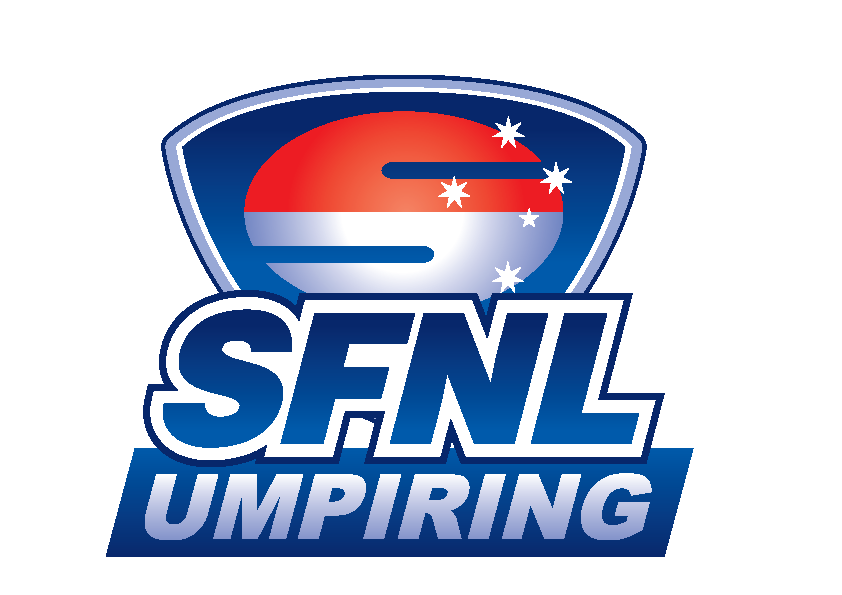 